OŠ Marije Vere, KamnikVabimo vas na 1. OKROGLO MIZO z naslovom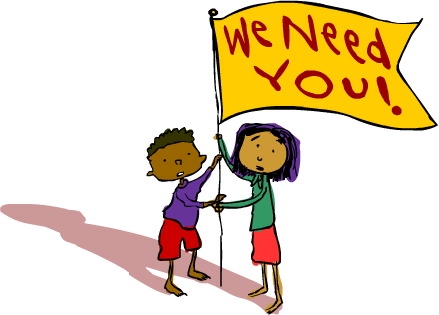 POMAGAJ MI, DA BOM NAREDIL SAM, ki bo v sredo, 25.11.2015, od 17.00 do 18.00 v šolski knjižnici.Vabljeni ste vsi starši, še posebej starši otrok od 1. do 3. razreda. Pogovarjali se bomo o tem, kako sodelovati z otrokom, da postane samostojen in odgovoren učenec. Izmenjali si bomo primere dobre prakse, izrazili svoje morebitne skrbi, dvome, vprašanja…Lepo vas pozdravljamo in se veselimo srečanja z vami!Aktiv šolskih svetovalnih delavk